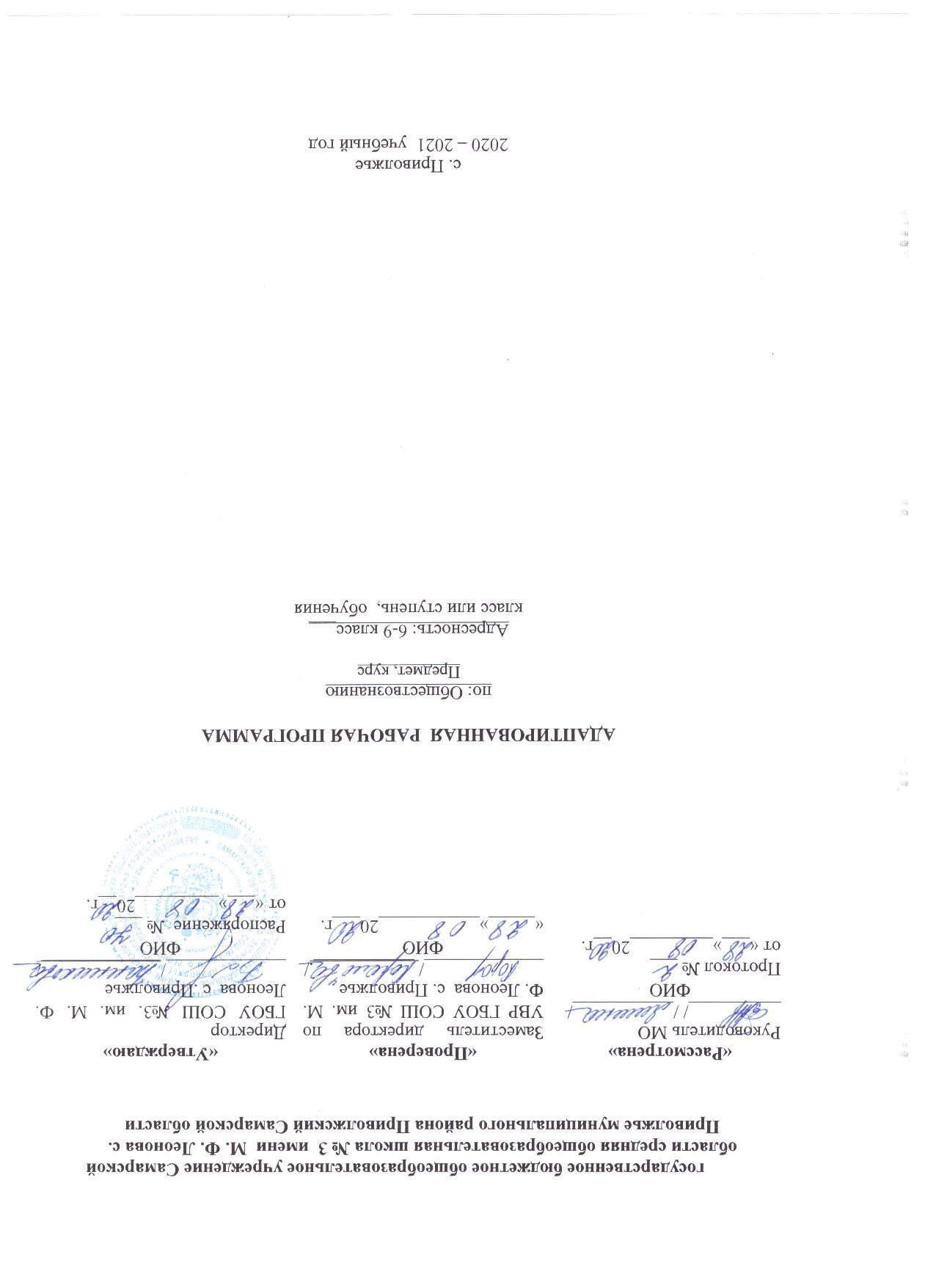 Аннотация к рабочей программеАдаптированная рабочая программа по обществознанию составлена в соответствии с требованиями Федерального государственного образовательного стандарта основного общего образования на основе примерной программы основного общего образования по обществознанию и авторской программы Л. Н. Боголюбова. (Сборник Рабочие программы. Обществознание. 6-9 классы М.: Просвещение)Рабочая учебная программа конкретизирует содержание предметных тем образовательного стандарта на базовом уровне; дает примерное распределение учебных часов по разделам курса, определяет последовательность изучения разделов курса обществознания с учетом межпредметных и внутрипредметных связей, логики учебного процесса, возрастных особенностей учащихся, определяет минимальный набор контрольных работ, выполняемых учащимися.	Изучение обществознания в основной школе призвано создать условия для полноценного выполнения выпускником типичных для подростка социальных ролей; общей ориентации в актуальных общественных событиях и процессах; нравственной и правовой оценки конкретных поступков людей; реализации и защиты прав человека и гражданина, осознанного выполнения гражданских обязанностей; первичного анализа и использования социальной информации; сознательного неприятия антиобщественного поведения. Выпускник основной школы должен получить достаточно полное представление о возможностях, которые существуют в современном российском обществе для продолжения образования и работы, для самореализации в многообразных видах деятельности, а также об условиях достижения успеха в различных сферах жизни общества. Курс призван помогать предпрофильному самоопределению. Изучение обществознания в основной школе направлено на достижение следующих целей:- развитие личности в ответственный период социального взросления человека (11 – 15 лет), ее познавательных интересов, критического мышления в процессе восприятия социальной (в том числе экономической и правовой) информации и определения собственной позиции; нравственной и правовой культуры, экономического образа мышления, способности к самоопределению и самореализации; - воспитание общероссийской идентичности, гражданской ответственности, уважения к социальным нормам; приверженности гуманистическим и демократическим ценностям, закрепленным в Конституции РФ;- освоение на уровне функциональной грамотности системы знаний, необходимых для социальной адаптации: об обществе; основных социальных ролях; о позитивно оцениваемых обществом качествах личности, позволяющих успешно взаимодействовать в социальной среде; сферах человеческой деятельности; способах регулирования общественных отношений; механизмах реализации и защиты прав человека и гражданина;- формирование опыта применения полученных знаний для решения типичных задач в области социальных отношений; экономической и гражданско-общественной деятельности; межличностных отношений; отношений между людьми различных национальностей и вероисповеданий; самостоятельной познавательной деятельности; правоотношений; семейно-бытовых отношений.Рабочая программа ориентирована на использование учебно-методического комплекта:Боголюбов Л.Н., Городецкая Н.И., Иванова Л.Ф. и др. Обществознание. Рабочие программы. Предметная линия учебников под ред. Л.Н. Боголюбова. 6-9 классы: М., «Просвещение»Обществознание. 6 класс: учеб, для общеобразоват. учреждений / Л. Н. Боголюбов [и др.]; под ред. Л. Н. Боголюбова, Л. Ф. Ивановой; Рос. акад. наук, Рос. акад. образования, изд-во «Просвещение». - М.: ПросвещениеОбществознание. 6 класс: рабочая тетрадь для учащихся общеобразоват. учреждений / Л. Ф. Иванова, Я. В. Хотеенкова. - М.: ПросвещениеОбществознание. 6 класс: поурочные разработки: пособие для учителей общеобразоват.учреждений / Л. Н. Боголюбов [и др.]; под ред. Л. Ф. Ивановой. - М.: ПросвещениеОбществознание. 7 класс: учеб, для общеобразоват. учреждений / Л. Н. Боголюбов [и др.]; под ред. Л. Н. Боголюбова, Л. Ф. Ивановой; Рос. акад. наук, Рос. акад. образования, изд-во «Просвещение». - М.: ПросвещениеПоздеев А.В., Биянова Е.Б. Универсальные поурочные разработки по обществознанию: 6 кл. Поздеев А.В. Поурочные разработки по обществознанию: 7 кл. М.Обществознание. 7 класс: рабочая тетрадь для учащихся общеобразовательных учреждений. / Котова О.А., Лискова Т.Е./ М.Обществознание. 8 класс: учебник для общеобразоват. учреждений (Л. Н. Боголюбов, Н.И. Городецкая, Л.Ф. Иванова и др.); под ред. Л. Н. Боголюбова, Н.И. Городецкой; – М.: ПросвещениеОбществознание. Поурочные разработки. 8 класс: пособие для учителей для общеобразоват. учреждений (Л. Н. Боголюбов, Н.И. Городецкая, Л.Ф. Иванова и др.); под ред. Л. Н. Боголюбова; – М.: ПросвещениеОбществознание. 8 класс: рабочая тетрадь для учащихся общеобразовательных учреждений (О.А. Котова, Т.Е. Лискова), М.: ПросвещениеЗадания и тесты по обществознанию: 8 класс /Боголюбов Л.Н. и др.Обществознание. 8 класс. 36 диагностических вариантов /О.А.Котова, Т.Е.Лискова.Обществознание. 9 класс: учеб. Для общеобразовательных учреждений / Л.Н.Боголюбов, А.И.Матвеев, Е.И.Жильцова и др. М. ПросвещениеОбществознание. 9 класс: рабочая тетрадь для учащихся общеобразовательных учреждений. / Котова О.А., Лискова Т.Е./ Особенности рабочей программыПрограмма составлена с учётом специфики обучающихся с ОВЗ ЗПР. Для данной категории обучающихся характерны:Незрелость эмоционально-волевой сферы:Сниженный уровень познавательной деятельности;Недостаточная сформированность предпосылок к усвоению новых знаний и предметных понятий;Отсутствие у большинства обучающихся словесно-логической памяти;Совершенность мыслительных операций: мышление, память, внимание, восприятие;Отсутствие умения самостоятельно сравнивать, обобщать, классифицировать новый учебный материал без специальной педагогической поддержки;Трудности при составлении письменных ответов. У многих обучающихся недостаточно развиты навыки чтения, образно-эмоциональная речевая деятельность.Календарно-тематическое планирование составлено с учётом реализации коррекционных целей урока наряду с образовательными, развивающими и воспитательными.В программе так же учтены различные приёмы и формы работы на уроке: задания с опорой на несколько анализаторов, дозировка учебного материала, поэтапная информационно-коммуникативных технологий. Данный вид работы является наиболее эффективным при изучении нового материала, а также для восполнения пробелов в знаниях обучающихся с задержкой психического развития.Особенности использования педагогических технологий Психологические особенности школьников классов с задержкой психического развития:замедленный темп формирования обобщённых знаний,интеллектуальная пассивность детей,повышенная утомляемость в процессе интеллектуальной деятельности.С учётом этих особенностей, в школе намечены пути обучения:обучение в несколько замедленном темпе (особенно на начальном этапе изучения нового материала)обучение с более широкой наглядной и словесной конкретизацией общих положенийобучение с большим количеством упражнений, выполнение которых опирается на прямой показ приёмов решенияпостепенное сокращение помощи со стороныпостепенное повышение трудности заданийпостоянное уделение внимания мотивационно-занимательной стороне обучения, стимулирующей развитие познавательных интересов Особенности коррекционного обученияВ специальных коррекционных классах VII вида обучаются дети с отклонениями в развитии, для определения которых используют термин задержка психического развития (ЗПР). У детей с ЗПР наблюдается некоторое недоразвитие сложных форм поведения, чаще всего при наличии признаков незрелости эмоционально-личностных компонентов: повышенная утомляемость и быстрая истощаемость, несформированность целенаправленной деятельности, а также интеллектуальных операций, основных определений и понятий. К настоящему времени не разработаны специальные государственные учебные программы для коррекционных классов VII вида, в том числе и по истории, не издано специальной учебной и учебно-методической литературы. Обучение проводится на основе программ для общеобразовательных учреждений, составленных в соответствии с требованиями к обязательному минимуму содержанию основного общего образования. Учитель должен адаптировать содержание обучения с учетом уровня и особенностей развития учащихся классов спецкоррекции. Данная работа рассматривает особенности методики преподавания истории в 6-х специальных коррекционных классах VII вида. Характеристика учащихся средних классов спецкоррекции VII вида.Несмотря на отличия учащихся средних классов спецкоррекции VII вида по возрасту, физическому развитию, по характеру и уровню интеллектуальной деятельности, по личностным проявлениям, привычкам и склонностям, у них можно выделить некоторые типичные особенности. Речь детей, хотя и удовлетворяет потребностям повседневного общения, не имеет грубых нарушений произношения, отличается бедностью словаря и синтаксических конструкций. Дети плохо читают, как правило, не владеют навыками смыслового чтения. Знания учащихся классов спецкоррекции VII вида характеризуются недостаточным запасом сведений и представлений об окружающем мире. Общий кругозор у них ограничен, невелики знания по основным предметам. Особенно беден запас обобщающих знаний, отражающих связи и зависимости между отдельными предметами и явлениями, что приводит к низкому уровню словесно-логического мышления. Уровень усвоения знаний также снижен: наблюдается затруднение понимания (дети не могут пересказывать прочитанное своими словами, выделить главное, резюмировать прочитанное), и затруднения в области применения знаний. Многие выполняют записи в низком темпе, быстро устают, допускают ошибки при списывании текста. Представления о предметно-количественных отношениях, практические измерительные навыки также слабы. Учебная деятельность учеников коррекционных классов имеет также ряд отличительных признаков: это неумение организовать самостоятельно свою деятельность при выполнении заданий, включающих несколько операций и контролировать свои действия; затруднения при самостоятельном выполнении отдельных операций: анализа и анализирующего наблюдения, классификации. Учащиеся испытывают трудности при применении рациональных способов запоминания. При работе с текстом не могут самостоятельно отличить материал, подлежащий запоминанию, и те наглядные средства, дополнительные опоры, которые при этом использовались; затрудняются при использовании справочных таблиц. Учебная и мыслительная деятельность учащихся классов спецкоррекции VII вида характеризуются инертностью и малоподвижностью. Для них характерны общие признаки отставания в учебной деятельности: неумение сделать опосредованный вывод, осуществлять комбинацию знаний для применения в новой ситуации; оценить из нескольких заданий самое легкое и самое трудное. Ученики классов спецкоррекции VII вида - дети с пониженной обучаемостью. Работоспособность таких детей зависит от характера выполняемых заданий. Они не могут долго сосредотачиваться на выполнении мыслительных заданий, чем активнее они включаются в работу, тем скорее утомляются. При напряженной мыслительной деятельности, учащиеся не могут сохранять достаточную работоспособность в течение всего урока. Если же поставленные задачи не требуют большого мыслительного напряжения (выписывание, действия по шаблону и т.д.), дети могут оставаться работоспособными до конца урока. Большое влияние на работоспособность имеют внешние факторы: интенсивная деятельность на предшествующих уроках; наличие отвлекающих факторов: шум, появление посторонних в классе; переживание или ожидание кого-либо значимого для ребенка события. Ранее уже отмечалось не умение самостоятельно организовать свою работу, отсутствие навыков самоконтроля и самопроверки детей, обучающихся коррекционных классов VII вида. Их отличает слабая самоорганизация; неумение управлять собственными психическими процессами (внимания, памятью), нежелание думать о последствиях событий, формальное усвоение знаний. Такие дети всячески стремятся избежать умственной работы и ищут различные обходные пути, освобождающие их от необходимости активно мыслить. В результате появляется так называемая "систематическая, интеллектуальная недогрузка", которая приводит к значительному снижению умственного развития. Большое влияние на успешность обучения и поведение каждого учащегося имеют личностные отношения как с взрослыми (учителями), так и со сверстниками. Общие рекомендации по учету особенностей учащихся спецкоррекции VII вида.Планируя и осуществляя работу в специальных коррекционных классах, учитель должен в первую очередь решать коррекционно-развивающие задачи, а именно, 1. Целенаправленное развитие социально-нравственных качеств детей, необходимых для успешной адаптации в школьных условиях, при дальнейшем профессиональном обучении и в трудовой деятельности; 2. Формирование устойчивой учебной мотивации; 3. Развитие личностных компонентов познавательной деятельности, самостоятельности, познавательной активности; 4. Развитие до необходимого уровня психофизиологических функций, обеспечивающих учебную деятельность: зрительного анализа; пространственной, количественной и временной ориентации, координации в системе глаз-рука; 5. Формирование до необходимого уровня и последующее развитие учебных умений, как общедеятельностных (умения выделять и осознавать учебную задачу, строить гипотезу решения, план деятельности, выбирать адекватные средства деятельности, осуществлять самоконтроль и самооценку), так и интеллектуально-перцептивных (умения вычленять и логически перерабатывать на основе анализа, синтеза, сравнения, классификации, обобщения информацию, воспринимаемую зрительно и на слух из различных источников знаний); 6. Обогащение кругозора и развитие речи до уровня, позволяющего сознательно воспринимать учебный материал. Только решение этих задач позволяет реализовать учебные цели преподавания любого предмета, сделать результативной воспитательную работу педагога. С другой стороны, в связи с насыщенностью учебной программы в старших классах среднего звена, решение коррекционных задач необходимо строить на материале изучаемого предмета. Тактика обучения в коррекционных классах имеет свои характерные черты: 1. Педагог должен добиться возникновения интереса у ребенка и предоставить ему возможность поверить в собственную способность достичь успеха; 2. Педагог должен быть доброжелателен, воспринимать "трудных детей" спокойно, принимать их такими, какие они есть, обеспечивая им эмоциональный комфорт; 3. Программа обучения должна быть разбита на серии маленьких шагов, чтобы упростить сам процесс обучения, и структурирована таким образом, чтобы обеспечить ситуацию успеха каждому ученику; 4. Учитель и ученик должны работать в тесном взаимодействии, обеспечивающем возможность обратной связи, благодаря которой можно оценить достижения и своевременно определить зоны трудностей учащегося; 5. Требования учителя должны соответствовать возможностям ученика; 6. Должна быть установлена поощрительная оценочная система за выполнение задания, позволяющая перенести акцент с неудач на успех; 7. Необходим усиленный контроль учителя за деятельностью школьника, в том числе за тем, как осуществляется намеченные приемы и способы достижения цели, не возникают ли трудности и не нуждается ли школьник в помощи; 8. Учитель должен предоставить ученику самостоятельность в такой индивидуальной и возрастной форме, которая бы способствовала повышению уровня ответственности и уверенности в себе. Основными методами обучения в классах спецкоррекции VII вида, являются объяснительно - иллюстративный и репродуктивный методы. Для активизации мыслительной деятельности можно частично использовать метод проблемного изложения и некоторые элементы развивающего обучения. Основной тип урока - комбинированный, на котором ставится сразу несколько дидактических целей. Новый материал необходимо "подавать малыми порциями", предваряя его повторением ранее изученного, и закреплять, используя разные виды деятельности учащихся: на каждом уроке ученики должны слушать, читать, писать, говорить. Важное место в познавательной деятельности учащихся занимают работа с книгой и работа с тетрадью. Для учащихся с ЗПР, имеющих малый объем памяти, умение работать с учебной и справочной литературой важно не только для успешного усвоения школьной программы, но и для последующего успешного обучения, подготовки к профессиональной деятельности. Не менее важна работа с тетрадью - запись с доски или из учебника основных элементов изучаемого материала организует работу учащихся, концентрирует внимание; грамотно выполненные и оформленные записи в тетради являются опорой при повторении (припоминании) материала и, наконец, эти записи представляют для ребенка видимый результат его труда, способствуют созданию ситуации успеха. Планируя урок, учитель должен предусмотреть несколько вариантов его проведения, т.к. готовность учащихся к уроку, их работоспособность сильно зависит от внешних факторов. Очень важен организационный момент. Урок начинается с привычной механической работы, выполняемой по "инструкциям учителя": открыли тетради, записали число, тему урока (тема должна быть записана на доске) и т.п. В это время учителем должен определить готовность учеников к уроку и, в соответствии с этим, строить дальнейшую работу. Домашние задания к каждому уроку должны быть небольшими по объему и не требующими усиленной мыслительной работы: заучить основные даты и события, понятия и определение; выписать из учебника задания и выполнить, начертить таблицу и заполнить с пояснениями, кратко пересказать, и т.д. По желанию, учащимся можно предложить задания творческого характера - написание рефератов на темы, связанные с историей науки, практического применения ее достижений (т.е. описательного характера), составление кроссвордов и т.д. Большую роль в процессе обучения в специальных коррекционных классах VII вида играет организация игровой деятельности. Дидактическая игра на уроке способствует повышению интереса к предмету, позволяет, как индивидуализировать работу подбором заданий, посильных каждому ученику, так и коллективизировать познавательную деятельность. Игровые методы разнообразны и позволяют решать разные учебные и воспитательные задачи.Требования к результатам обучения и освоения содержания курса по обществознаниюЛичностными результатами выпускников основной школы, формируемыми при изучении содержания курса, являются:Мотивированность на посильное и созидательное участие в жизни общества; Заинтересованность не только в личном успехе, но и в благополучии и процветании своей страны;Ценностные ориентиры, основанные на идеях патриотизма, любви и уважения к Отечеству; необходимости поддержания гражданского мира и согласия; отношении к человеку, его правам и свободам как высшей ценности; стремлении к укреплению исторически сложившегося государственного единства; признании равноправия народов, единства разнообразных культур; убежденности в важности для общества семьи и семейных традиций; осознании своей ответственности за страну перед нынешними и грядущими поколениями.Метапредметные результаты изучения обществознания выпускниками основной школы проявляются в:Умении сознательно организовывать свою познавательную деятельность (от постановки цели до получения и оценки результата);Умении объяснять явления и процессы социальной действительности с научных позиций; рассматривать их комплексно в контексте сложившихся реалий и возможных перспектив;Способности анализировать реальные социальные ситуации, выбирать адекватные способы деятельности и модели поведения в рамках реализуемых основных социальных ролей, свойственных подросткам;Овладении различными видами публичных выступлений (высказывания, монолог, дискуссия) и следовании этическим нормам и правилам ведения диалога;Умении выполнять познавательные и практические задания, в том числе с использованием проектной деятельности на уроках и в доступной социальной практике, на:Использование элементов причинно-следственного анализа;Исследование несложных реальных связей и зависимостей;Определение сущностных характеристик изучаемого объекта; выбор верных критериев для сравнения, сопоставления, оценки объектов;Поиск и извлечение нужной информации по заданной теме и адаптированных источниках  различного типа;Перевод информации из одной знаковой системы в другую (из текста в таблицу, из аудиовизуального ряда в текст и др.); выбор знаковых систем адекватно познавательной коммуникативной ситуации; Подкрепление изученных положений конкретными примерами;Оценку своих учебных достижений, поведения, черт своей личности с учетом мнения других людей, в том числе для корректировки собственного поведения в окружающей среде; выполнение в повседневной жизни этических и правовых норм, экологических требований;Определение собственного отношения к явлениям современной жизни, формулирование своей точки зрения.Предметными результатами освоения выпускниками основной школы содержания программы по обществознанию являются: Относительно целостное представление об обществе и человеке, о сферах и областях общественной жизни, механизмах и регуляторах деятельности людей; Знание ряда ключевых понятий об основных социальных объектах; умение объяснять с опорой на эти понятия явления социальной действительности; Знания, умения и ценностные установки, необходимые для сознательного выполнения старшими подростками основных социальных ролей в пределах своей дееспособности; решать познавательные и практические задачи в рамках изученного материала, отражающие типичные ситуации в различных сферах деятельности человека; осуществлять поиск социальной информации по заданной теме из различных ее носителей (материалы СМИ, учебный текст и другие адаптированные источники); различать в социальной информации факты и мнения; адекватно ее воспринимать, применяя основные обществоведческие термины и понятия; преобразовывать в соответствии с решаемой задачей (анализировать, обобщать, систематизировать, конкретизировать имеющиеся данные, соотносить их с собственными знаниями); Понимание побудительной роли мотивов в деятельности человека, места ценностей в мотивационной структуре личности, их значения в жизни человека и развитии общества; Знание основных нравственных и правовых понятий, норм и правил, понимание их роли как решающих регуляторов общественной жизни; умение применять эти нормы и правила к анализу и оценке реальных социальных ситуаций; установка на необходимость руководствоваться этими нормами и правилами в собственной повседневной жизни; Приверженность гуманистическим и демократическим ценностям, патриотизм и гражданственность; Знание особенностей труда как одного из основных видов деятельности человека, основных требований трудовой этики в современном обществе, правовых норм, регулирующих трудовую деятельность несовершеннолетних; Понимание значения трудовой деятельности для личности и для общества; Понимание специфики познания мира средствами искусства в соотнесении с другими способами познания; Понимание роли искусства в становлении личности и в жизни общества; Знание определяющих признаков коммуникативной деятельности в сравнении с другими видами деятельности; Знание новых возможностей для коммуникации в современном обществе; умение использовать современные средства связи и коммуникации для поиска и обработки необходимой социальной информации; Понимание языка массовой социально-политической коммуникации, позволяющее осознанно воспринимать соответствующую информацию; умение различать факты, аргументы, оценочные суждения; Понимание значения коммуникации в межличностном общении; Умение взаимодействовать в ходе выполнения групповой работы, вести диалог, участвовать в дискуссии, аргументировать собственную точку зрения; Знакомство с отдельными приемами и техниками преодоления конфликтов.Место учебного предмета «Обществознание» в базисном учебном (образовательном) планеПредмет «Обществознание» в основной школе изучается с 5 по 9 класс. Общее количество времени на пять лет обучения из расчета 34 часа в год составляет 170 часов. Общая недельная нагрузка в каждом году обучения составляет 1 час. 6 классУченик научится:• распознавать на основе приведённых данных основные типы обществ;• характеризовать направленность развития общества, его движение от одних форм общественной жизни к другим; оценивать социальные явления с позиций общественного прогресса;• различать экономические, социальные, политические, культурные явления и процессы общественной жизни;• применять знания курса и социальный опыт для выражения и аргументации собственных суждений, касающихся многообразия социальных групп и социальных различий в обществе;• выполнять несложные познавательные и практические задания, основанные на ситуациях жизнедеятельности человека в разных сферах общества.• характеризовать глобальные проблемы современности;• раскрывать духовные ценности и достижения народов нашей страны;• называть и иллюстрировать примерами основы конституционного строя Российской Федерации, основные права и свободы граждан, гарантированные Конституцией Российской Федерации;• формулировать собственную точку зрения на социальный портрет достойного гражданина страны;• находить и извлекать информацию о положении России среди других государств мира из адаптированных источников различного типа.Ученик получит возможность научиться:• наблюдать и характеризовать явления и события, происходящие в различных сферах общественной жизни;• объяснять взаимодействие социальных общностей и групп;• выявлять причинно-следственные связи общественных явлений и характеризовать основные направления общественного развития.• характеризовать и конкретизировать фактами социальной жизни изменения, происходящие в современном обществе;• показывать влияние происходящих в обществе изменений на положение России в мире.7 классУченик научится:• использовать накопленные знания об основных социальных нормах и правилах регулирования общественных отношений, усвоенные способы познавательной, коммуникативной и практической деятельности для успешного взаимодействия с социальной средой и выполнения типичных социальных ролей нравственного человека и достойного гражданина;• на основе полученных знаний о социальных нормах выбирать в предлагаемых модельных ситуациях и осуществлять на практике модель правомерного социального поведения, основанного на уважении к закону и правопорядку;• критически осмысливать информацию правового и морально-нравственного характера, полученную из разнообразных источников, систематизировать, анализировать полученные данные; применять полученную информацию для определения собственной позиции по отношению к социальным нормам, для соотнесения собственного поведения и поступков других людей с нравственными ценностями и нормами поведения, установленными законом;• использовать знания и умения для формирования способности к личному самоопределению в системе морали и важнейших отраслей права, самореализации, самоконтролю.• характеризовать и иллюстрировать примерами установленные законом права собственности; права и обязанности супругов, родителей и детей; права, обязанности и ответственность работника и работодателя; предусмотренные гражданским правом Российской Федерации механизмы защиты прав собственности и разрешения гражданско-правовых споров;• анализировать несложные практические ситуации, связанные с гражданскими, семейными, трудовыми правоотношениями; в предлагаемых модельных ситуациях определять признаки правонарушения, проступка, преступления;• объяснять на конкретных примерах особенности правового положения и юридической ответственности несовершеннолетних;• находить, извлекать и осмысливать информацию правового характера, полученную из доступных источников, систематизировать, анализировать полученные данные; применять полученную информацию для соотнесения собственного поведения и поступков других людей с нормами поведения, установленными законом.Ученик получит возможность научиться:• использовать элементы причинно-следственного анализа для понимания влияния моральных устоев на развитие общества и человека;• моделировать несложные ситуации нарушения прав человека, конституционных прав и обязанностей граждан Российской Федерации и давать им моральную и правовую оценку;• оценивать сущность и значение правопорядка и законности, собственный вклад в их становление и развитие.• оценивать сущность и значение правопорядка и законности, собственный возможный вклад в их становление и развитие;• осознанно содействовать защите правопорядка в обществе правовыми способами и средствами;• использовать знания и умения для формирования способности к личному самоопределению, самореализации, самоконтролю.8 классУченик научится:• понимать и правильно использовать основные экономические термины;• распознавать на основе привёденных данных основные экономические системы, экономические явления и процессы, сравнивать их;• объяснять механизм рыночного регулирования экономики и характеризовать роль государства в регулировании экономики;• характеризовать функции денег в экономике;• анализировать несложные статистические данные, отражающие экономические явления и процессы;• получать социальную информацию об экономической жизни общества из адаптированных источников различного типа;• формулировать и аргументировать собственные суждения, касающиеся отдельных вопросов экономической жизни и опирающиеся на обществоведческие знания и личный социальный опыт.• характеризовать поведение производителя и потребителя как основных участников экономической деятельности;• применять полученные знания для характеристики экономики семьи;• использовать статистические данные, отражающие экономические изменения в обществе;• описывать социальную структуру в обществах разного типа, характеризовать основные социальные группы современного общества; на основе приведённых данных распознавать основные социальные общности и группы;• характеризовать основные социальные группы российского общества, распознавать их сущностные признаки;• характеризовать ведущие направления социальной политики российского государства;• давать оценку с позиций общественного прогресса тенденциям социальных изменений в нашем обществе, аргументировать свою позицию;• характеризовать собственные основные социальные роли;• объяснять на примере своей семьи основные функции этого социального института в обществе;• извлекать из педагогически адаптированного текста, составленного на основе научных публикаций по вопросам социологии, необходимую информацию, преобразовывать её и использовать для решения задач;• использовать социальную информацию, представленную совокупностью статистических данных, отражающих социальный состав и социальную динамику общества;• проводить несложные социологические исследования.Ученик получит возможность научиться:• оценивать тенденции экономических изменений в нашем обществе;• анализировать с опорой на полученные знания несложную экономическую информацию, получаемую из неадаптированных источников;• выполнять несложные практические задания, основанные на ситуациях, связанных с описанием состояния российской экономики.• наблюдать и интерпретировать явления и события, происходящие в социальной жизни, с опорой на экономические знания;• характеризовать тенденции экономических изменений в нашем обществе;• анализировать с позиций обществознания сложившиеся практики и модели поведения потребителя;• решать познавательные задачи в рамках изученного материала, отражающие типичные ситуации в экономической сфере деятельности человека;• использовать понятия «равенство» и «социальная справедливость» с позиций историзма;• ориентироваться в потоке информации, относящейся к вопросам социальной структуры и социальных отношений в современном обществе;• адекватно понимать информацию, относящуюся к социальной сфере общества, получаемую из различных источников.9 классВыпускник научится:• характеризовать государственное устройство Российской Федерации, описывать полномочия и компетенцию различных органов государственной власти и управления;• правильно определять инстанцию (государственный орган), в которую следует обратиться для разрешения той или типичной социальной ситуации;• сравнивать различные типы политических режимов, обосновывать преимущества демократического политического устройства;• описывать основные признаки любого государства, конкретизировать их на примерах прошлого и современности;• характеризовать базовые черты избирательной системы в нашем обществе, основные проявления роли избирателя;• различать факты и мнения в потоке информации.• характеризовать развитие отдельных областей и форм культуры;• распознавать и различать явления духовной культуры;• описывать различные средства массовой информации;• находить и извлекать социальную информацию о достижениях и проблемах развития культуры из адаптированных источников различного типа;• видеть различные точки зрения в вопросах ценностного выбора и приоритетов в духовной сфере, формулировать собственное отношение.• характеризовать явление ускорения социального развития;• объяснять необходимость непрерывного образования в современных условиях;• описывать многообразие профессий в современном мире;• характеризовать роль молодёжи в развитии современного общества;• извлекать социальную информацию из доступных источников;• применять полученные знания для решения отдельных социальных проблем.Выпускник получит возможность научиться:• осознавать значение гражданской активности и патриотической позиции в укреплении нашего государства;• соотносить различные оценки политических событий и процессов и делать обоснованные выводы.• описывать процессы создания, сохранения, трансляции и усвоения достижений культуры;• характеризовать основные направления развития отечественной культуры в современных условиях;• осуществлять рефлексию своих ценностей.• критически воспринимать сообщения и рекламу в СМИ и Интернете о таких направлениях массовой культуры, как шоу-бизнес и мода;• оценивать роль спорта и спортивных достижений в контексте современной общественной жизни;• выражать и обосновывать собственную позицию по актуальным проблемам молодёжи.Распределение учебного материала в 6 классеРаспределение учебного материала в 7 классеРаспределение учебного материала в 8 классеРаспределение учебного материала в 9 классеСодержание учебного предмета5 классЧеловек (6 часов)Введение в предмет обществознание.Цели ценность человеческой жизни. Человек – биологическое существо. Отличие человека от животных. НаследственностьЛичность как совокупность важнейших человеческих качеств. Индивидуальность человека. Качества сильной личности.Отрочество – особая пора жизни. Особенности подросткового возраста. Размышления подростка о будущем. Самостоятельность – показатель взрослости.Познание мира. Познание самого себя (самопознание). Самопознание и самооценка. Способности человека.Деятельность человека, её основные формы (труд, игра, учение). Особенности игры как одной из основных форм деятельности людей в детстве. Связь между деятельностью и формированием личности. Знания и умения как условие успешной деятельности.Потребности человека – биологические, социальные, духовные. Индивидуальный характер потребностей. Духовный мир человека. Мысли и чувства.2. Семья (5 часов)Семья – ячейка общества. Семья под защитой государства. Семейный кодекс. Права ребёнка. Виды семей. Отношения между поколениями.Семейное хозяйство. Заботы членов семьи. Распределение обязанностей. Обязанности подростка. Рациональное ведение хозяйства.Свободное время. Занятия физкультурой и спортом. Телевизор и компьютер. Увлечения человека. Значимость здорового образа жизни.3. Школа (6 часов)Значение образования в жизни общества. Ступени школьного образования. Система образования в нашей стране. Подросток в школе. Урочная и внеурочная деятельность. Учеба – основной труд школьника. Умение учиться.Отношения младшего подростка с одноклассниками, сверстниками, друзьями. Проблемы общения. Дружба. Дружный класс.4. Труд (6 часов)Труд – основа жизни. Содержание и сложность труда. Результаты труда. Заработная плата. Труд – условие благополучия человека. Благотворительность и меценатство.Труд и творчество. Ремесло. Признаки мастерства. Творческий труд. Творчество в искусстве.На пути к жизненному успеху. Привычка к труду. Проблема выбора профессии. Важность взаимопонимания и взаимопомощи.5. Родина (9 часов)Наша родина – Россия, Российская Федерация. Субъекты Федерации. Многонациональное государство. Русский язык – государственный. Любовь к Родине. Черты патриота.Государственные символы России. Герб, флаг, гимн, государственные праздники. История государственных символов. Москва – столица России.Гражданин – Отечества достойный сын. Права граждан России. Обязанности граждан. Гражданственность.Россия – федеративное государство. Национальность человека. Народы России – одна семья. Многонациональная культура России. Межнациональные отношения.Повторительно-обобщающий урок – 2 часа.6 класс(34 часа)Введение. (1 ч)Глава I. Человек в социальном измерении (12ч)Человек. Индивид. Индивидуальность. Личность. Человек и деятельность. На пути к жизненному успеху. Социальные параметры личности. Индивидуальность человека. Качества сильной личности. Человек познает мир. Познание мира и себя. Самопознание и самооценка. Способности человека. Человек и его деятельность. Деятельность человека, ее основные формы. Мотивы деятельности. Связь между деятельностью и формированием личности. Знания и умения как  условие успешной деятельности. Потребности человека. Потребности человека – биологические, социальные, духовные. Индивидуальный характер потребностей. Люди с ограниченными возможностями и  особыми потребностями. Духовный мир человека.  Мысли и чувства. На пути к жизненному успеху. Привычка к труду. Проблема выбора профессии. Важность взаимопонимания и взаимопомощи. Практикум по теме «Человек в социальном измерении». Человек-личность. Человек познает мир. Человек и его деятельность. Потребности человека. На пути к  жизненному успеху.Глава II. Человек среди людей (10ч )Человек в ближайшем социальном окружении. Межличностные отношения. Роль чувств в отношениях между людьми. Сотрудничество и соперничество. Солидарность, лояльность, толерантность, взаимопонимание. Человек в группе. Социальные группы (большие и малые). Человек в малой группе. Группы формальные и неформальные. Лидеры. Групповые нормы. Общение. Общение – форма отношения человека к окружающему миру. Цели общения. Средства общения. Стили общения. Особенности общения со сверстниками, старшими и младшими. Конфликты в межличностных отношениях. Межличностные конфликты, причины их возникновения. Агрессивное поведение. Конструктивное разрешение   конфликта. Как победить обиду и установить контакт. Практикум по теме «Человек среди людей».Глава III. Нравственные основы жизни (8 ч)Добро, смелость и страх. Человечность. Человек славен добрыми делами. Доброе – значит хорошее. Мораль. Золотое правило морали. Учимся делать добро. Будь смелым. Смелость. Страх – защитная реакция человека. Преодоление страха. Смелость и отвага. Противодействие злу. Человек и человечность. Человечность. Гуманизм – уважение и любовь к людям. Внимание к тем, кто нуждается в поддержке. Практикум по теме «Нравственные основы жизни».Итоговое повторение (2ч)Повторение и обобщение материала курса обществознания (1ч)7 класс (34 ч)Тема 1. Человек и другие люди (7ч)Межличностные отношения. Роль чувств в отношениях между людьми. Сотрудничество и соперничество.Социальные группы (большие и малые). Одноклассники, сверстники, друзья. Группы формальные и неформальные. Лидеры. Групповые нормы.Общение — форма отношения человека к окружающему миру. Цели общения. Средства общения. Особенности общения со сверстниками, старшими и младшими.Человек среди других людей. Солидарность, лояльность, толерантность, взаимопонимание.Конфликты, причины их возникновения. Агрессивное поведение. Конструктивное разрешение конфликта. Как победить обиду и установить контактТема 2. Человек и закон (12 ч)Социальные нормы. Многообразие правил поведения. Привычки, обычаи, ритуалы, обряды. Правила этикета и хорошие манеры.Права и свободы человека и гражданина в России, их гарантии. Конституционные обязанности гражданина. Права ребенка и их защита. Особенности правового статуса несовершеннолетних. Механизмы реализации и защиты прав и свобод человека и гражданина.Понятие правоотношений. Признаки и виды правонарушений. Понятие и виды юридической ответственности. Необходимость соблюдения законов. Закон и правопорядок в обществе. Закон и справедливость.Защита Отечества. Долг и обязанность. Регулярная армия. Военная служба. Важность подготовки к исполнению воинского долга. Международно-правовая защита жертв войны.Дисциплина — необходимое условие существования общества и человека. Общеобязательная и специальная дисциплина. Внешняя и внутренняя дисциплина. Дисциплина, воля и самовоспитание.Ответственность за нарушение законов. Знать закон смолоду. Законопослушный человек. Противозаконное поведение Преступления и проступки Ответственность несовершеннолетних.Защита правопорядка. Правоохранительные органы на страже закона. Судебные органы Милиция. Адвокатура. Нотариат. Взаимоотношения органов государственной власти и граждан.Тема 3. Человек и экономика (10 ч)Экономика и ее роль в жизни общества Натурально и товарное хозяйство. Основные участники экономики – потребители и производители.Мастерство работника. Высококвалифицированный и малоквалифицированный труд. Слагаемые профессионального успеха. Заработная плата и стимулирование труда. Взаимосвязь количества и качества труда.Производство, производительность труда. Факторы, влияющие на производительность труда. Роль разделения и развитии производства. Издержки производства. Что и как производить. Выручка и прибыль производителя.Виды бизнеса. Роль предпринимательства в развитии экономики. Формы бизнеса. Условия успеха в предпринимательской деятельности.Обмен. Товар, стоимость, цена товара. Условия выгодного обмена. Торговля и ее формы. Реклама в современной экономике.Деньги. Исторические формы эквивалента стоимости. Основные виды денег. Функции денег.Экономика современной семьи. Ресурсы семьи. Личное подсобное хозяйство. Семейный бюджет. Источники доходов семьи. Обязательные и произвольные расходы. Принципы рационального ведения домашнего хозяйства.Тема 4. Человек и природа (4 ч)Человек — часть природы. Взаимодействие человека и природы. Проблема загрязнения окружающей среды.Охранять природу — значит охранять жизнь. Цена безответственного отношения к природе. Главные правила экологической морали.Значение земли и других природных ресурсов как основы жизни и деятельности человечества.Законы Российской Федерации, направленные на охрану окружающей среды. Участие граждан в природоохранительной деятельности.Итоговое повторение8 класс (34 часа)Тема 1. Личность и общество (5 ч)Личность. Социализация индивида. Мировоззрение. Жизненные ценности и ориентиры.Общество как форма жизнедеятельности людей. Основные сферы общественной жизни, их взаимосвязь. Общественные отношения.Социальные изменения и их формы. Развитие общества. Человечество в XXI веке, тенденции развития, основные вызовы и угрозы. Глобальные проблемы современности.Тема 2. Сфера духовной культуры (8 ч)Сфера духовной культуры и ее особенности. Культура личности и общества. Тенденции развития духовной культуры в современной России.Мораль. Основные ценности и нормы морали. Гуманизм. Патриотизм и гражданственность. Добро и зло — главные понятия этики. Критерии морального поведения.Долг и совесть. Объективные обязанности и моральная ответственность.Долг общественный и долг моральный. Совесть — внутренний самоконтроль человека.Моральный выбор. Свобода и ответственность. Моральные знания и практическое поведение. Критический анализ собственных помыслов и поступков.Значимость образования в условиях информационного общества. Основные элементы системы образования в Российской Федерации. Непрерывность образования. Самообразование.Наука, ее значение в жизни современного общества. Нравственные принципы труда ученого. Возрастание роли научных исследований в современном мире.Религия как одна из форм культуры. Религиозные организации и объединения, их роль в жизни современного общества. Свобода совести.Тема 3. Экономика (13 ч)Потребности и ресурсы. Ограниченность ресурсов и экономический выбор. Свободные и экономические блага. Альтернативная стоимость (цена выбора).Основные вопросы экономики: что, как и для кого производить. Функции экономической системы. Модели экономических систем.Собственность. Право собственности. Формы собственности. Защита прав собственности.Рынок. Рыночный механизм регулирования экономики. Спрос и предложение. Рыночное равновесие.Производство. Товары и услуги. Факторы производства. Разделение труда и специализация.Предпринимательство. Цели фирмы, ее основные организационно-правовые формы. Малое предпринимательство и фермерское хозяйство.Роль государства в экономике. Экономические цели и функции государства. Государственный бюджет. Налоги, уплачиваемые гражданами.Распределение. Неравенство доходов. Перераспределение доходов. Экономические меры социальной поддержки населения.Потребление. Семейное потребление. Страховые услуги, предоставляемые гражданам. Экономические основы защиты прав потребителя.Реальные и номинальные доходы. Инфляция. Банковские услуги, предоставляемые гражданам. Формы сбережения граждан. Потребительский кредит.Безработица. Причины безработицы. Экономические и социальные последствия безработицы. Роль государства в обеспечении занятости.Обмен. Мировое хозяйство. Международная торговля. Обменные курсы валют. Внешнеторговая политика.Тема 4. Социальная сфера (7 ч)Социальная структура общества. Социальная мобильность. Большие и малые социальные группы. Формальные и неформальные группы. Социальный конфликт, пути его разрешения.Социальный статус и социальная роль. Многообразие социальных ролей личности. Половозрастные роли в современном обществе. Социальные роли подростка. Отношения между поколениями.Этнические группы. Межнациональные отношения. Отношение к историческому прошлому, традициям, обычаям народа. Взаимодействие людей в многонациональном и многоконфессиональном обществе.Отклоняющееся поведение. Опасность наркомании и алкоголизма для человека и общества. Социальная значимость здорового образа жизни.Итоговое повторение9 класс (34 часа)Тема 1. Политика и социальное управление(11 часов)Политика и власть. Роль политики в жизни общества. Основные направления политики.Государство, его отличительные признаки. Государственный суверенитет. Внутренние и внешние функции государства. Формы государства.Политический режим. Демократия и тоталитаризм. Демократические ценности. Развитие демократии в современном мире.Правовое государство. Разделение властей. Условия становления правового государства в РФ.Гражданское общество. Местное самоуправление. Пути формирования гражданского общества в РФ.Участие граждан в политической жизни. Участие в выборах. Отличительные черты выборов в демократическом обществе. Референдум. Выборы в РФ. Опасность политического экстремизма.Политические партии и движения, их роль в общественной жизни. Политические партии и движения в РФ. Участие партий в выборах.Средства массовой информации. Влияние СМИ на политическую жизнь общества. Роль СМИ в предвыборной борьбе.Тема 2. Право (21 час)Право, его роль в жизни человека, общества и государства. Понятие нормы права. Нормативно-правовой акт. Виды нормативных актов. Система законодательства.Понятие правоотношения. Виды правоотношений. Субъекты права. Особенности правового статуса несовершеннолетних.Понятие правонарушения. Признаки и виды правонарушений. Понятие и виды юридической ответственности. Презумпция невиновности.Правоохранительные органы. Судебная система РФ. Адвокатура. Нотариат.Конституция — основной закон РФ.Основы конституционного строя РФ. Федеративное устройство. Органы государственной власти в РФ. Взаимоотношения органов государственной власти и граждан.Понятие прав, свобод и обязанностей. Всеобщая декларация прав человека — идеал права. Воздействие международных документов по правам человека на утверждение прав и свобод человека и гражданина в РФ.Права и свободы человека и гражданина в РФ, их гарантии. Конституционные обязанности гражданина. Права ребенка и их защита. Механизмы реализации и защиты прав человека и гражданина в РФ.Гражданские правоотношения. Право собственности. Основные виды гражданско-правовых договоров. Права потребителей.Трудовые правоотношения. Право на труд. Правовой статус несовершеннолетнего работника. Трудоустройство несовершеннолетних.Семейные правоотношения. Порядок и условия заключения брака. Права и обязанности родителей и детей.Административные правоотношения. Административное правонарушение. Виды административных наказаний.Основные понятия и институты уголовного права. Понятие преступления. Пределы допустимой самообороны. Уголовная ответственность несовершеннолетних.Социальные права. Жилищные правоотношения.Международно-правовая защита жертв вооруженных конфликтов. Право на жизнь в условиях вооруженных конфликтов. Защита гражданского населения в период вооруженных конфликтов.Правовое регулирование отношений в сфере образования.Итоговое повторение№ п/пНаименование разделаКоличество часовКоличество контрольных, практических работ1Вводный урок12Глава 1. Человек в социальном измерении1213Глава 2. Человек среди людей1014Глава 3. Нравственные основы жизни815Итоговое повторение31Итого34№ п/пНаименование разделаКоличество часовКоличество контрольных, практических работ1Как работать с учебником12Глава 1. Человек среди людей713Глава 2. Человек и закон1214Глава 3. Человек и экономика1015Глава 4. Человек и природа41Итого34№ п/пНаименование разделаКоличество часовКоличество контрольных, практических работ1Глава 1. Личность и общество312Глава 2. Сфера духовной культуры 813Глава 3. Экономика 1714Глава 4. Социальная сфера61Итого34№ п/пНаименование разделаКоличество часовКоличество контрольных, практических работ1Глава 1. Политика1012Глава 2. Право 1523Глава  3. Бюджетная грамотность91Итого34